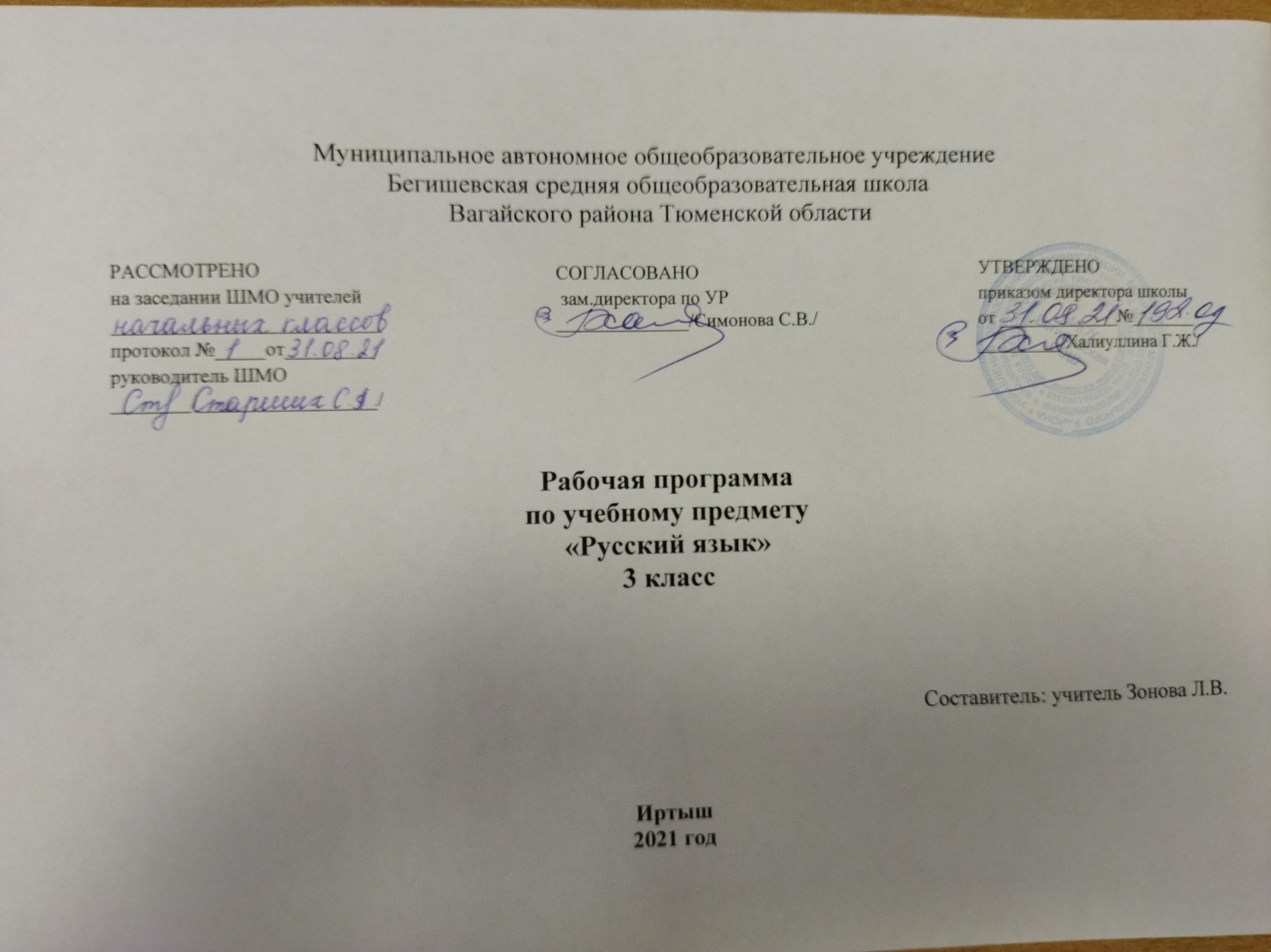 Планируемые результаты освоения учебного предмета «Русский язык»Данная программа обеспечивает достижение учениками третьего класса следующих личностных, метапредметных и предметных результатов.В третьем классе учитель продолжает создавать условия для достижения учащимися следующих личностных результатов изучения курса «Русский язык»:формирование чувства гордости за свою Родину, российский народ и историю России; осознание своей этнической и национальной принадлежности, формирование ценностей многонационального российского общества; становление гуманистических и демократических ценностных ориентации;формирование ответственного отношения к учению, готовности и способности обучающихся к саморазвитию и самообразованию на основе мотивации к обучению и познанию, осознанному выбору и построению дальнейшей индивидуальной траектории образования на базе ориентировки в мире профессий и профессиональных предпочтений, с учётом устойчивых познавательных интересов, а также на основе формирования уважительного отношения к труду, развития опыта участия в социально значимом труде;формирование отношения к родному русскому языку как к духовной, культурно-исторической ценности, чувства сопричастности к сохранению его чистоты, выразительности, ёмкости, восприятия языка как средства и условия общения;формирование целостного мировоззрения, соответствующего современному уровню развития науки и общественной практики, учитывающего социальное, культурное, языковое, духовное многообразие современного мира;формирование уважительного отношения к иному мнению, истории и культуре других народов;формирование коммуникативной компетентности в общении и сотрудничестве со сверстниками, детьми старшего и младшего возраста, взрослыми в процессе образовательной, общественно полезной, учебно-исследовательской, творческой и других видов деятельности;развитие эстетического сознания через освоение художественного наследия народов России и мира, творческой деятельности эстетического характера;развитие этических чувств, доброжелательности и эмоционально-нравственной отзывчивости, понимания и сопереживания чувствам других людей;развитие навыков сотрудничества со взрослыми и сверстниками в учебном процессе и других социальных ситуациях.В третьем классе учитель продолжает создавать условия для достижения учащимися следующих метапредметных результатов изучения курса «Русский язык»:овладение способностью принимать и сохранять цели и задачи учебной деятельности, поиска средств ее осуществления;освоение способов решения проблем творческого и поискового характера;формирование умения планировать, контролировать и оценивать учебные действия в соответствии с поставленной задачей и условиями ее реализации; определять наиболее эффективные способы достижения результата;освоение начальных форм познавательной и личностной рефлексии;использование знаково-символических средств представления информации для создания моделей изучаемых объектов и процессов, схем решения учебных и практических задач;использование различных способов поиска (в справочных источниках: в учебниках и других учебных пособиях, в словарях), обработки, анализа, организации, передачи и интерпретации информации в соответствии с коммуникативными и познавательными задачами и технологиями учебного предмета;овладение навыками смыслового чтения текстов различных стилей и жанров в соответствии с целями и задачами; осознанно строить речевое высказывание в соответствии с задачами коммуникации и составлять тексты в устной и письменной формах;готовность слушать собеседника и вести диалог; готовность признавать возможность существования различных точек зрения и права каждого иметь свою; излагать своё мнение и аргументировать свою точку зрения и оценку событий;определение общей цели и путей её достижения; умение договариваться о распределении функций и ролей, осуществлять взаимный контроль в совместной деятельности;овладение начальными сведениями о сущности и особенностях изучаемого объекта системы русского родного языка, осознание учащимися двух реальностей — окружающего мира и слова, отражающего этот мир во всем его многообразии, осознание единства и различия этих реальностей;овладение базовыми предметными и межпредметными понятиями, отражающими существенные связи и отношения между объектами и процессами:умение работать в материальной и информационной среде начального общего образования (в том числе с учебными моделями) в соответствии с содержанием предмета «Русский язык».В третьем классе учитель продолжает создавать условия для достижения учащимися следующих предметных результатов изучения курса «Русский язык»:формирование первоначальных представлений о единстве и многообразии языкового и культурного пространства России, о языке как основе национального самосознания;понимание обучающимися того, что язык представляет собой явление национальной культуры и основное средство человеческого общения, осознание значения русского языка как государственного языка Российской Федерации, языка межнационального общения;сформированность позитивного отношения к правильной устной и письменной речи как показателям общей культуры и гражданской позиции человека;овладение первоначальными представлениями о нормах русского и родного литературного языка (орфоэпических, лексических, грамматических) и правилах речевого этикет; умение ориентироваться в целях, задачах, средствах и условиях общения, выбирать адекватные языковые средства для успешного решения коммуникативных задач;овладение учебными действиями с языковыми единицами и умение использовать знания для решения познавательных, практических и коммуникативных задач;умение применять орфографические правила и правила постановки знаков препинания (в объеме изученного) при записи собственных и предложенных текстов;способность проверять написанное.Содержание учебного предметаЯзык и речь. (2 ч)Виды речи. Речь, её назначение. Речь — отражение культуры человека.Язык, его назначение и его выбор в соответствии с целями и условиями общения.Формирование представлений о языке как основе национального самосознания.Развитие речи.Составление текста по рисунку.Текст, предложение, словосочетание. (14 ч)Признаки текста: смысловая связь предложений в тексте, законченность, тема, основная мысль.Построение текста: вступление, основная часть, заключение.Типы текстов: повествование, описание, рассуждение. Формирование навыка смыслового чтения текста различных стилей и жанров в соответствии с учебными целями и задачами.Предложение (повторение и углубление представлений о предложении и диалоге).Виды предложений по цели высказывания (повествовательные, вопросительные, побудительные) и по интонации (восклицательные, невосклицательные).Знаки препинания в конце предложений.Формирование внимательного отношения к окружающим. Сведения из истории главного города России – Москвы; развитие на их основе чувства патриотизма.Предложения с обращением (общее представление).Состав предложения (повторение и углубление представлений).Главные и второстепенные члены предложения. Распространенные и нераспространенные предложения. Формирование навыков работы с графической т тестовой информацией (таблицы и памятки).Разбор предложения по членам.Простое и сложное предложение (общее представление).Запятая внутри сложного предложения.Связь слов в словосочетании. Определение в словосочетании главного и зависимого слов при помощи вопросов.Развитие речи.Составление небольшого рассказа по репродукции картины.Составление предложений (и текста) из деформированных слов, а также по рисунку, по заданной теме, по модели. Слово в языке и речи (19 ч). Лексическое значение слова (повторение и углубление представлений о слове).Номинативная функция слова, понимание слова как единства звучания и значения; однозначные и многозначные слова, слова в прямом и переносном значении. Синонимы. Антонимы. Работа с толковым словарём, словарём синонимов и антонимов.Омонимы (общее представление). Использование омонимов в речи. Слово и словосочетание. Значение фразеологизмов и их использование в речи.Развитие интереса к происхождению слов, к истории возникновения фразеологизмов.Обобщение и углубление представлений об изученных частях речи и их признаках.Формирование умения видеть красоту и образность слов русского языка в пейзажных зарисовках текста.Имя числительное (общее представление).Слово и слог. Звуки и буквы (обобщение и углубление представлений).Правописание слов с ударными (сочетания жи-ши, ча-ща, чу-щу) и безударными гласными в корне слова. Согласные звуки и буквы для их обозначения. Правописание слов с парными по глухости-звонкости согласными звуками на конце слова и перед согласными в корне.Мягкий разделительный знак (Ь) Правописание слов с мягким разделительным знаком.Формирование установки на здоровый образ жизни (соблюдение правил дорожного движения при переходе улицы).Развитие речи. Подробное изложение с языковым анализом текста, по вопросам или коллективно составленному плану. Составление предложений и текста по репродукции картины.Состав слова (16 часов).Корень слова. Однокоренные слова.Чередование согласных в корне.Сложные слова.Развитие интереса к истории языка, изменениям, происходящим в нём.Формы слова. Окончание.Значение приставки и суффикса в слове.Основа слова.Разбор слова по составу. Знакомство со словообразовательным словарём.Изменяемые и неизменяемые слова, их употребление в речи.Формирование  навыка моделирования слов.Развитие речи.Сочинение по репродукции картины.Редактирование предложений с неуместным употреблением в них однокоренных слов. Подробное изложение повествовательного текста с языковым анализом. Правописание частей слова (29 ч).Общее представление o правописании слов c орфограммами в значимых частях слова. Формирование умений ставить перед собой орфографическую задачу, определять пути её решения, решать её в соответствии c изученным правилом. Формирование умений планировать учебные действия при решении орфографической задачи.Правописание слов c безударными гласными в корне.Слова старославянского происхождения и их «следы» в русском языке. Формирование уважительного отношения к истории языка.Правописание слов c парными по глухости-звонкости согласными на конце слов и перед согласными в корне.Правописание слов c непроизносимыми согласными в корне.Правописание слов c удвоенными согласными. Правописание суффиксов и приставок. Правописание приставок и предлогов.Правописание слов c разделительным твёрдым знаком (ъ).Развитие речи. Составление текста по репродукции картины. Изложение повествовательного деформированного текста по самостоятельно составленному плану. Составление объявления. Части речи (76 ч). Части речи: имя существительное, имя прилагательное, имя числительное, местоимение, глагол, предлог, частица не, союз (общее представление). Имя существительное. Значение и употребление имён существительных в речи. Одушевлённые и неодушевлённые имена существительные. Представление об устаревших словах в русском языке. Собственные и нарицательные имена существительные. Правописание имён собственных. Изменение имён существительных по числам.Имена существительные, имеющие форму одного числа (салазки, мёд). Имена существительные общего рода (первое представление). Формирование навыка культуры речи: норм согласования (серая мышь, вкусная карамель, листва облетела и др.). Мягкий знак (ь) после шипящих на конце имён существительных женского рода (рожь, тишь, вещь). Изменение имён существительных по падежам. Определение падежа, в котором употреблено имя существительное.Неизменяемые имена существительные. Именительный падеж. Родительный падеж. Дательный падеж. Винительный падеж. Творительный падеж. Предложный падеж. Начальная форма имени существительного. Морфологический разбор имени существительного.Имя прилагательное. Лексическое значение имён прилагательных. Обогащение словарного запаса именами прилагательными.Связь имени прилагательного c именем существительным. Роль имён прилагательных в тексте. Синтаксическая функция имени прилагательного в предложении.Изменение имён прилагательных по родам в единственном числе. Зависимость рода имени прилагательного от формы рода имени существительного.Родовые окончания имён прилагательных (-ый, -ой, -ая, -яя). Изменение имён прилагательных по числам. Зависимость формы числа имени прилагательного от формы числа имени существительного. Изменение имён прилагательных, кроме имён прилагательных на -ий, -ья, -ов, -ин, по падежам (первое представление). Зависимость падежа имени прилагательного от формы падежа имени существительного. Начальная форма имени прилагательного. Морфологический разбор имени прилагательного.Местоимение. Личные местоимения 1-го, 2-го, 3-го лица.Личные местоимения единственного и множественного числа.Род местоимений 3-го лица единственного числа. Изменение личных местоимений 3-го лица в единственном числе по родам.Морфологический разбор местоимений.Глагол. Значение и употребление в речи. Изменение глаголов по числам. Начальная (неопределённая) форма глагола. Глагольные вопросы что делать? и что сделать? Изменение глаголов по временам. Род глаголов в прошедшем времени. Родовые окончания глаголов (-a, -o).Правописание частицы не c глаголами. Морфологический разбор глагола. Развитие речи. Подробное изложение по самостоятельно составленному плану, по опорным словам. Письмо по памяти.Составление устного рассказа по серии картин. Сочинение по репродукции картины.Составление текста-описания растения в научном стиле. Сопоставление содержания и выразительных средств в искусствоведческом тексте и в репродукции картины. Составление текста-описания o животном по личным наблюдениям.Составление сочинения-отзыва по репродукции картины. Составление письма. Составление текста по сюжетным рисункам. Составление предложений c нарушенным порядком слов. Повторение (14 часов).Тематическое планирование№Наименование разделов и темВсего часов1Язык и речь22Текст. Предложение. Словосочетание.143Слово в языке и речи194Состав слова165Правописание частей слова296Части речи767Повторение14Итого:170 часов№ п/пТема раздела /урокаКоличество часов Язык и речь (2 часа)1Наша речь и наш язык. Развитие речи. Составление текста по рисунку.12Наша речь и наш язык. Входная диагностическая работа.1Текст. Предложение. Словосочетание (14 часов)3Работа над ошибками. Текст.14Типы текстов. 15Предложение. Развитие речи. Составление рассказа по репродукции картины.16Повествовательные, вопросительные, побудительные предложения.17Восклицательные и невосклицательные предложения.18Виды предложений по цели высказывания и по интонации. Словарный диктант №1.19Предложение с обращением. Развитие речи. Составление рассказа по рисунку.110Состав предложения.111Главные и второстепенные члены предложения.112Контрольный диктант № 1.113Работа над ошибками. Простое и сложное предложения.114Знаки препинания в сложном предложении. Союзы в сложном предложении.115Словосочетание.116Развитие речи. Составление рассказа по репродукции картины В.Д. Поленова «Золотая осень». Проверочная работа №1 по теме «Текст. Предложение. Словосочетание».1Слово в языке и речи (19 часов)17Слово и его лексическое значение. Однозначные и многозначные слова.118Синонимы и антонимы.119Омонимы.120Слово и словосочетание.121Фразеологизмы.122Развитие речи. Изложение текста Н. Сладкова «Ёлочка».  123Части речи.124Части речи. Развитие речи. Составление текста-натюрморта по репродукции картины И.Т. Хруцкого «Цветы и плоды».125Различение в тексте имён существительных, глаголов и имён прилагательных.126Имя числительное.127Имя числительное. Проверочная работа № 2 по теме «Части речи».128Однокоренные слова.129Гласные звуки и буквы. Правописание слов с ударными и безударными гласными в корне.130Согласные звуки и буквы. 131Правописание разделительного мягкого знака.132Слово и слог. Звуки и буквы.133Развитие речи. Изложение повествовательного текста. Словарный диктант №2. 134Проверочный диктант № 1 по теме «Слово в языке и речи».135Проект «Рассказ о слове».1Состав слова (16 часов)36Корень слова. Однокоренные слова. 137Корень слова. Однокоренные слова. 138Контрольное списывание №1.139Работа над ошибками. Формы слова. Окончание.140Формы слова. Окончание.141Контрольный диктант №2.142Работа над ошибками. Приставка.143Приставка.144Приставка.145Суффикс.146Суффикс.147Суффикс. Развитие речи. Сочинение по репродукции картины А.А. Рылова «В голубом просторе».148Основа слова.149Обобщение знаний о составе слова.150Развитие речи. Редактирование предложений и изложение повествовательного текста. Проверочная работа № 3 по теме «Состав слова».151Проект «Семья слов».1Правописание частей слова (29 часов)52Общее представление о правописании слов с орфограммами в значимых частях слова.153Правописание слов с безударными гласными в корне.154Правописание слов с безударными гласными в корне.155Правописание слов с безударными гласными в корне.156Правописание слов с безударными гласными в корне.157Правописание слов с парными по глухости-звонкости согласными на конце слов и перед согласными в корне.158Правописание слов с парными по глухости-звонкости согласными на конце слов и перед согласными в корне.159Правописание слов с парными по глухости-звонкости согласными на конце слов и перед согласными в корне.160Правописание слов с парными по глухости-звонкости согласными на конце слов и перед согласными в корне.161Контрольное списывание №2.162Работа над ошибками. Правописание слов с непроизносимыми согласными в корне.163Правописание слов с непроизносимыми согласными в корне.16Правописание слов с непроизносимыми согласными в корне.165Правописание слов с непроизносимыми согласными в корне.166Правописание слов с непроизносимыми согласными в корне.167Правописание слов с удвоенными согласными.168Развитие речи. Составление текста по репродукции картины В.М. Васнецова «Снегурочка».169Правописание суффиксов и приставок.170Правописание суффиксов -ек, -ик; -ок.171Правописание приставок.172Правописание суффиксов и приставок. Словарный диктант № 3.173Правописание приставок и предлогов.174Правописание приставок и предлогов.175Правописание приставок и предлогов.176Промежуточная диагностическая работа.177Правописание слов с разделительным твёрдым знаком (ъ).178Правописание слов с разделительным твёрдым знаком (ъ).179Правописание слов с разделительным твёрдым знаком (ъ).180Контрольный диктант № 3. 1Части речи (76 часов)81Работа над ошибками. Части речи.182Имя существительное как часть речи.183Начальная форма имени существительного.184Одушевлённые и неодушевлённые имена существительные.185Устаревшие слова.186Развитие речи. Изложение по самостоятельно составленному плану.187Собственные и нарицательные имена существительные.188Контрольное списывание №3.189Проект «Тайна имени».190Работа над ошибками. Число имён существительных.191Имена существительные, имеющие форму одного числа. Развитие речи. Письмо по памяти.192Род имён существительных.193Род имён существительных.194Род имён существительных.195Мягкий знак (ь) после шипящих на конце имён существительных.196Мягкий знак (ь) после шипящих на конце имён существительных.197Развитие речи. Изложение повествовательного текста. Составление рассказа по серии картин.198Проверочный диктант № 2 по теме «Род и число имён существительных».199Работа над ошибками. Изменение имён существительных по падежам.1100Развитие речи. Сочинение по репродукции картины И.Я. Билибина «Иван-царевич и лягушка-квакушка».1101Именительный падеж.1102Родительный падеж.1103Дательный падеж.1104Винительный падеж.1105Творительный падеж.1106Предложный падеж.1107Развитие речи. Изложение текста повествовательного типа.1108Обобщение знаний об имени существительном. Морфологический разбор имени существительного.1109Развитие речи. Сочинение по репродукции картины К.Ф. Юона. «Конец зимы. Полдень».1110Проект «Зимняя страничка».1111Проверочный диктант № 3 по теме «Имя существительное».1112Работа над ошибками. Имя прилагательное как часть речи.1113Связь имени прилагательного с именем существительным.1114Сложные имена прилагательные.1115Развитие речи. Составление текста-описания в научном стиле.1116Развитие речи. Сопоставление содержания и выразительных средств в искусствоведческом тексте и в репродукции картины М.А. Врубеля «Царевна-Лебедь».1117Изменение имён прилагательных по родам.1118Изменение имён прилагательных по родам.1119Изменение имён прилагательных по родам.1120Изменение имён прилагательных по числам.1121Изменение имён прилагательных по числам. Развитие речи. Составление текста-описания о животном.1122Изменение имён прилагательных по падежам.1123Изменение имён прилагательных по падежам.1124Обобщение знаний об имени прилагательном.1125Морфологический разбор имени прилагательного.1126Обобщение знаний об имени прилагательном. Словарный диктант №4.1127Проверочная работа № 4 по теме «Имя прилагательное».1128Развитие речи. Сочинение-отзыв по репродукции картины А.А. Серова «Девочка с персиками».1129Проект «Имена прилагательные в загадках».1130Контрольный диктант № 4.	1131Работа над ошибками. Личные местоимения.1132Местоимения 3-го лица.1133Роль местоимений в предложении. Развитие речи. Составление письма.	1134Морфологический разбор местоимения.1135Проверочная работа № 5 по теме «Местоимение».1136Глагол как часть речи.1137Глагол как часть речи.1138Значение и употребление в речи глаголов.1139Развитие речи. Составление текста по сюжетным картинкам.1140Начальная форма глагола.1141Начальная форма глагола.1142Изменение глаголов по числам.1143Число глаголов. Развитие речи. Составление предложений с нарушенным порядком слов.1144Изменение глаголов по временам.1145Изменение глаголов по временам.1146Изменение глаголов по временам.1147Развитие речи. Изложение повествовательного текста.1148Изменение глаголов по временам.1149Род глаголов в прошедшем времени.1150Изменение глаголов прошедшего времени по родам. Развитие речи. Составление предложений и текста.1151Правописание частицы НЕ с глаголами.1152Правописание частицы НЕ с глаголами.1153Обобщение знаний о глаголе. Морфологический разбор глагола.1154Развитие речи. Конференция на тему «Части речи в русском языке».1155Проверочная работа № 6 по теме «Глагол».1156Контрольный диктант № 5.1Повторение (14 часов)157Работа над ошибками. Повторение по теме «Части речи».1158Повторение по теме «Части речи». Словарный диктант № 5.1159Орфограммы в значимых частях слова.1160Контрольный диктант № 6.1161Работа над ошибками. Орфограммы в значимых частях слова.	1162Развитие речи. Составление предложений по рисункам.1163Обобщение знаний по курсу «Русский язык».1164Контрольное списывание №4.1165Работа над ошибками. Обобщение знаний по курсу «Русский язык».1166Итоговая диагностическая работа.1167Повторение изученного за год.1168Викторина «Знаешь ли ты русский язык».1169Повторение изученного за год.1170Игра «Язык родной, дружи со мной».1Итого 170 часов